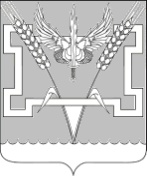 АДМИНИСТРАЦИЯ КОНСТАНТИНОВСКОГО СЕЛЬСКОГО ПОСЕЛЕНИЯ КУРГАНИНСКОГО РАЙОНА  ПОСТАНОВЛЕНИЕ            от _14.04.2021							 №_61_ст.КонстантиновскаяОб определении Порядка обобщения результатов оценки эффективности налоговых расходов Константиновского сельского   поселения, осуществляемой кураторами налоговых расходовВ соответствии со статьей 174.3 Бюджетного кодекса Российской Федерации, постановлением Правительства Российской Федерации от 22 июня 2019 г. № 796 «Об общих требованиях к оценке налоговых расходов субъектов Российской Федерации и муниципальных образований» п о с т а н о в л я ю:1. Определить Порядок обобщения результатов оценки эффективности налоговых расходов Константиновского сельского  поселения, осуществляемой кураторами налоговых расходов согласно приложению.2. Разместить настоящее постановление на официальном сайте администрации Константиновского сельского поселения   в информационно-телекоммуникационной сети «Интернет».	3. Контроль за выполнением настоящего постановления оставляю за собой.4. Постановление вступает в силу со дня его подписания.Глава Константиновскогосельского поселения    Курганинского района                                                                           П.М. ИльиновПроект подготовлен и внесен:Бюджетным отделом администрацииКонстантиновского сельскогопоселения	Начальник бюджетного отдела						 Е.Н. МасаловаСоставитель проекта:Главный специалист администрацииКонстантиновского сельскогопоселения										З.В. МильшинаПроект согласован:Заместитель главыКонстантиновского сельского поселения							    Т.В. ПоловинкинаПриложениеУТВЕРЖДЕНпостановлением администрации Константиновского сельскогопоселенияот ____________ № _____ ПОРЯДОК обобщения результатов оценки эффективности налоговых расходов Константиновского сельского   поселения, осуществляемой кураторами налоговых расходов1. Настоящий Порядок устанавливает процедуру обобщения результатов оценки эффективности налоговых расходов, осуществляемой кураторами налоговых расходов.2. По итогам оценки эффективности налогового расхода Константиновского сельского   поселения куратор налогового расхода формирует выводы о достижении целевых характеристик налогового расхода Константиновского сельского   поселения, вкладе налогового расхода муниципального образования в достижение целей муниципальной программы и (или) целей социально-экономической политики муниципального образования, не относящиеся к муниципальным программам, а также о наличии или об отсутствии более результативных (менее затратных для местного бюджета) альтернативных механизмов достижения целей муниципальной программы и (или) целей социально-экономической политики муниципального образования, не относящихся к муниципальным программам.3. Бюджетный отдел обобщает информацию о результатах оценки эффективности налоговых расходов Константиновского сельского   поселения, на основе данных предоставленных кураторами налоговых расходов.4. Результаты рассмотрения оценки эффективности налоговых расходов Константиновского сельского поселения учитываются при формировании основных направлений бюджетной и налоговой политики Константиновского  сельского поселения, а также при проведении оценки эффективности реализации муниципальных программ. 5. Орган направляет обобщенную информацию о результатах оценки эффективности налоговых расходов Константиновского сельского  поселения координаторам муниципальных программ Константиновского  сельского поселения в целях ее учета при проведении оценки эффективности реализации муниципальных программ Константиновского сельского поселения. 6. Орган размещает обобщенную информацию о результатах оценки эффективности налоговых расходов Константиновского  сельского поселения на официальном сайте администрации  Константиновского сельского поселения.Начальник бюджетного отделаадминистрации Константиновскогосельского поселения							           Е.Н. Масалова